Please practise these at home, using the strategies on the back of this sheet.  There will be regular assessment points throughout the term and we will assess your knowledge of the weekly focus spellings throughout the week.  These focus words are a continuation of the learning that is taking place at school.  There is a limited number of words, to enable deeper learning of increasingly complex words.Week 1 spelling checkpoint: Friday 8th September       Week 7: Recap and PractiseStrategies to support learning spellings at home.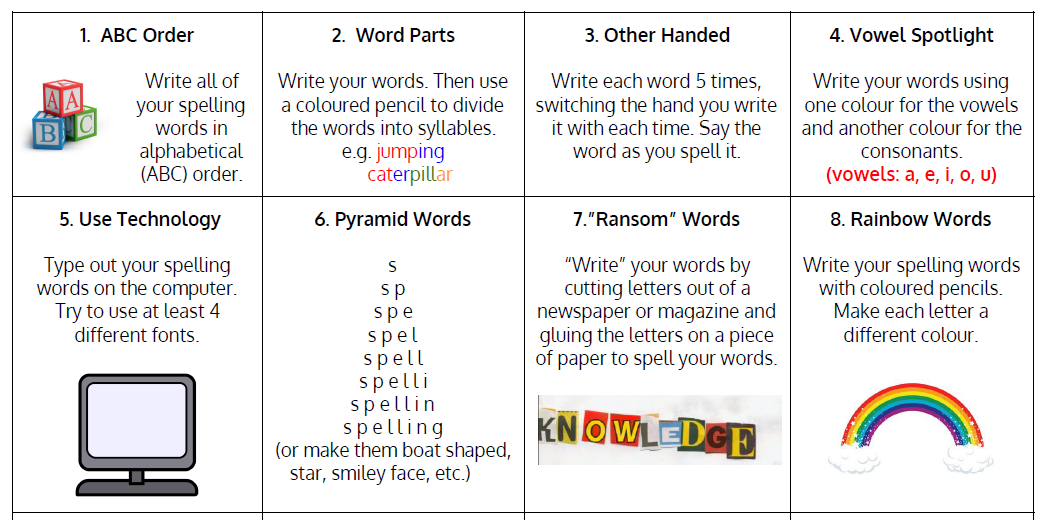 Week 1Week 2Week 3Week 4Week 5Week 6runningdishonestveinaccidentalbreakmotivateskippeddisappearsleighaccidentallygreatamusechatteddisallowedeightactualeightinvigoratesmilingunusualstraightactuallywaitstretchwavingunfoldtheydifferentsonenvisagelikedunluckypaintdifficultweightconsidersnakeunderstand